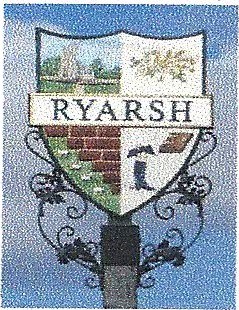 DEFIBRILLATOR TRAININGTHERE WILL BE A DEFIBRILLATOR TRAINING SESSION AT THE VILLAGE HALL ON SUNDAY SEPTEMBER 19TH   AT 11 AM.  PLACES ARE LIMITED AND IF OVERSUBSCRIBED MORE SESSIONS WILL BE ARRANGED.  PLEASE BOOK YOUR PLACE BY EMAILING : ryarshbookings@gmail.comLEARN HOW TO SAVE A LIFE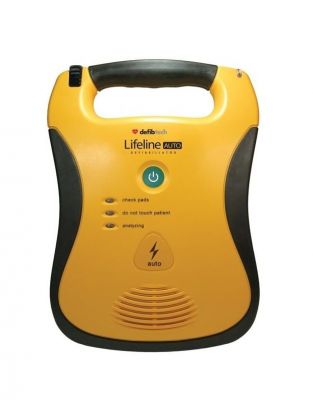 